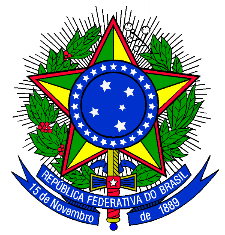 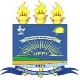 FORMULÁRIO DE AVALIAÇÃO PARA QUALIFICAÇÃO DE DISSERTAÇÃO Nome do Mestrando(a): _______________________________________________________Orientador: __________________________________________________________________Título da Dissertação:__________________________________________________________ Parecerista: __________________________________________________________________LEGENDA: N (NÃO); S (SIM) ou P (PARCIALMENTE)Comentário final/sugestõesParecer final:(        ) Aprovo(         ) Não aprovo____________________________, ______ de ____________________ de _________AssinaturaCRITÉRIOS DE AVALIAÇÃOCRITÉRIOS DE AVALIAÇÃOS NPCOMENTÁRIOS(Outros comentários podem ser feitos no corpo do próprio texto, caso necessário)A dissertação resulta da exploração de objetos/temas/problemas pouco estudados e/ou com potencial para mais estudos ou, alternativamente, propõe nova abordagem para objetos/temas/problemas já pesquisados? Há o relato apropriado de pesquisas prévias recentes as quais serviram de parâmetro para os objetivos de pesquisa da dissertação?Os fundamentos teóricos são adequados, pertinentes e articulados ao problema e objetivos da pesquisa? São atualizados?A metodologia utilizada enquadra-se na perspectiva da linha teórica adotada?  Sua descrição se adequa à natureza e tipo de pesquisa em jogo?A dissertação apresenta parcialmente resultados e análises iniciais importantes e consistentes e articulados ao quadro teórico?A dissertação em desenvolvimento demonstra potencial para a condução da pesquisa até o final?As referências utilizadas são pertinentes ao fundamentos teóricos e às análises? São atualizadas?A estruturação do texto é adequada ao gênero dissertação e às normas da ABNT?A escrita da dissertação atende às exigências do texto acadêmico, gênero dissertação?